 ΠΟΛΙΤΙΣΤΙΚΟΣ & ΛΑΟΓΡΑΦΙΚΟΣ ΣΥΛΛΟΓΟΣ  "Η ΚΟΖΙΑΝΗ"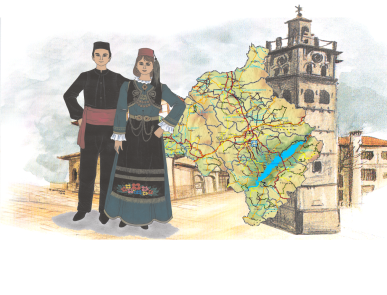 Ι. Φαρμάκη 20, ΤΚ 50100, ΚοζάνηΤηλ & fax: 24610 29080e-mail: kozianisillogos@gmail.com web sites: www.koziani.com   www.koziani.blogspot.comΕΝΤΥΠΟ ΣΥΜΜΕΤΟΧΗΣ:Ονομασία Συλλόγου: …………………………………………………………………………………………           …………………………………………………………………………………………Ταχυδρομική Διεύθυνση:……………………………………………………………………………………………………………………………………………………………………………………Διεύθυνση ηλεκτρονικού ταχυδρομείου (e-mail): ……………………………………………………………………………...................…………………………………………………………………………………………Τηλέφωνο/Fax:………………………………………………………………………………………………………………………………………………………………Βιογραφικό Συλλόγου: ……………………………………………………………………………………………………………………………………………………………………………………………………………………………………………………………………………………………………………………………………………………………………………………………………………………………………………………………………………………………………………………………………………………………………………………………………………………………………………………………………………………………………………………………………………………………………………………………………………………………………………………………………………………………………………………………………………………………………………………………………………………………………………………………………………………………………………………………………………………………………………………………………………………………………………………………………………………………………………………………………………………………………………………………………………………………………………………………………………………………………………………………………………………………………………………………………………………………………………………………………………………………………………………………………………………………………………………………………………………………………………………………………………………………………………………………………………………………………………………………………………………………………………………………………………………………………………………………………………………………………………………………………………………………………………………………………………………………………………………………………………………………………………………………………………………………………………..Υπεύθυνοι χορευτικού:Ονοματεπώνυμο Προέδρου: …………………………………………………………….........................................Τηλέφωνο Προέδρου:  ………………………………………………………………………………………….Ονοματεπώνυμο Χοροδιδασκάλου:  ………………………………………………………………………………………….Τηλέφωνο Χοροδιδασκάλου :  ………………………………………………………………….Αριθμός Τμημάτων Συμμετοχής: ……………………………………………………………………………………………………………………………………………………………………………………Αριθμός Χορευτών-τριών του κάθε τμήματος:  ……………………………………………………………………………………………………………………………………………………………………………………Φορεσιές, με τις οποίες θα παρουσιαστεί το χορευτικό συγκρότημα:  …………………………………………………………………………………………           …………………………………………………………………………………………Οι χορευτές μας θα ντυθούν σε χώρο της εκδήλωσης : …ΝΑΙ:……………………ΟΧΙ:……… …………………………………………………Θεματικές ενότητες χορών: Σημειώστε την 1η και 2η προτίμηση σας.Δηλώνω ότι έχω διαβάσει όλους τους όρους συμμετοχής και τις σχετικές πληροφορίες  της διοργάνωσης και τις αποδέχομαι.ΗΜΕΡΟΜΗΝΙΑ……………………………………                                                                                    (υπογραφή)Οι δηλώσεις συμμετοχής να αποσταλούν είτε στο e-mail: kozianisillogos@gmail.com  Είτε στην ταχυδρομική διεύθυνση:ΠΟΛΙΤΙΣΤΙΚΟΣ & ΛΑΟΓΡΑΦΙΚΟΣ ΣΥΛΛΟΓΟΣ "Η ΚΟΖΙΑΝΗ"Ι. Φαρμάκη 20, ΤΚ 50100, ΚοζάνηΤηλ & fax: 24610 29080Τηλέφωνα επικοινωνίας: Ζαρκοδήμου Θωμαή (χοροδιδάσκαλος- επιμέλεια διοργάνωσης): 6974471042Τζουμερκιώτης Γρηγόρης (πρόεδρος): 6948286427Μωυσιάδης Ηλίας: 6979699349Φτάκας Σάκης:  6946906815Τσιρογιάννης Ιωάννης (χοροδιδάσκαλος - υπεύθυνος της 3ης Ενότητας: Θράκη ): 6948604262Χαλκίδης  Γιώργος (χοροδιδάσκαλος - υπεύθυνος της 4ης Ενότητας: Πόντος): 6947329733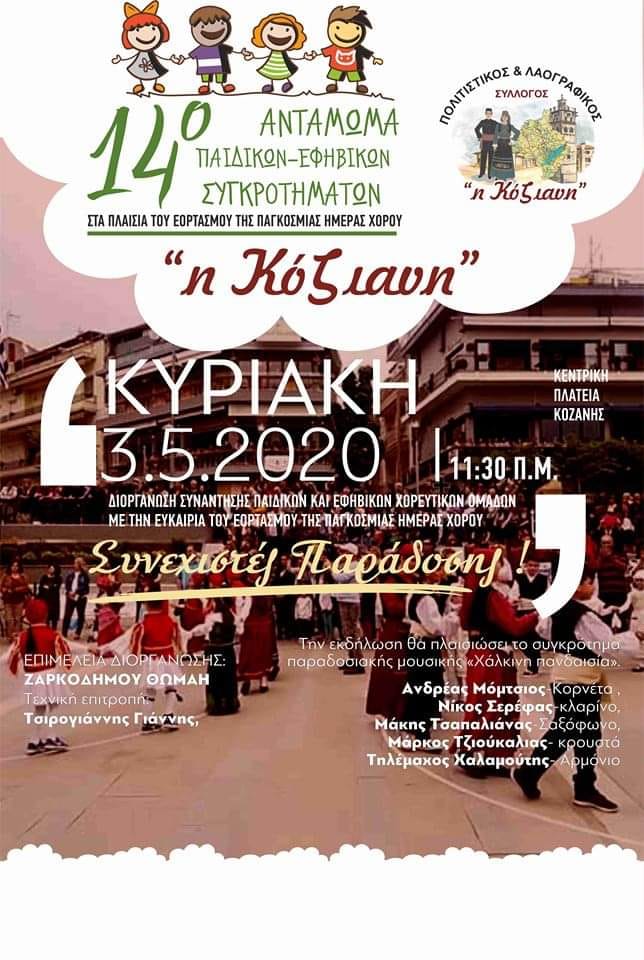 ΕΝΟΤΗΤΕΣ1ο ΤΜΗΜΑ2ο ΤΜΗΜΑ3ο ΤΜΗΜΑ1η ΕΝΟΤΗΤΑ:Παιδιά προσχολικής ηλικίας2η ΕΝΟΤΗΤΑ: Μακεδονία3η ΕΝΟΤΗΤΑ: Θράκη4η ΕΝΟΤΗΤΑ: Πόντος5η ΕΝΟΤΗΤΑ: Ήπειρος6η ΕΝΟΤΗΤΑ:Μακεδονία7η ΕΝΟΤΗΤΑ: Μικρά Ασία